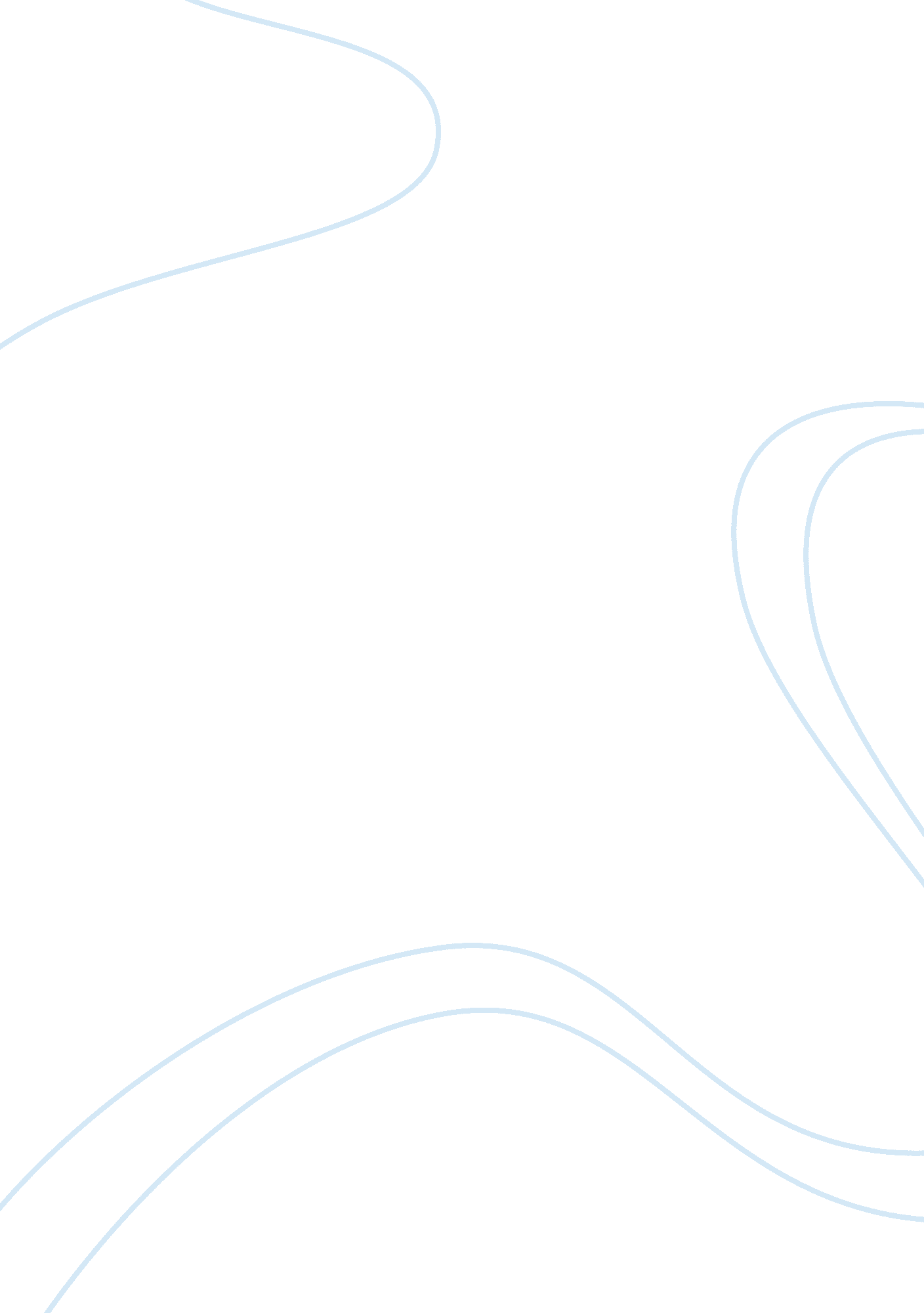 Important events in contemporary historyHistory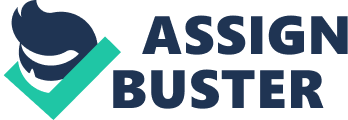 INT1010 Contemporary World One Event #1: The Korean War 1950 On June 25th 1950, communist North Korea proceeded to invade western- supported South Korea to unite Korea by force. Significance to contemporary history: Event #2: Malayan Independence 1957 What happened? Significance to contemporary history: Malayan Independence reinforced the ending of colonialism in South East Asia. Also, it signified the ability and right to self-rule for previously colonized states. Following independence, Malaya’s tin and rubber export also gave a significant boost to the US dollar. Event #3: The formation of the Berlin Wall 1961 What happened? In August 1961, a physical partition of between East and West Germany was put in place in Berlin under the command of President Khrushchev. Significance on contemporary history: The Berlin Wall symbolized the acceptance of the status quo in Europe by both sides. The most significant aspect of the Berlin Wall is arguably the fact that it clarified worldwide the difference between the two superpowers and their varying political system. The Berlin Wall went on to become the symbol of the ultimate measure of inadequacy of communism. Event #4: The Cuban Missile Crisis 1962 Significance to contemporary history: The Cuban Missile Crisis marks the first and only time the world has come close to a nuclear war. As a result, both The Soviet Union and The United States worked towards improving theircommunicationand easing tensions, which led to the creation of a ‘ hot-line’ between American and Soviet capitals. However, both parties also continued the development of their nuclear weapons, which resulted in a world of mutually assured destruction (MAD). Event #5: Islamic Revolution In Iran (also known as the Iranian Revolution) 1979 What happened? Significance in contemporary history: The revolution brought much attention to Islam and interest in the concept “ neither East nor West” that is, not American or Soviet policies. The newly Islamic republic also called for the overthrow of or other monarchies and the replacement of them with Islamic leaders. Internally, the revolution gave rise to the improvement of healthcare andeducationwhile also, eliminating secularism and the American influence in the government. Bibliography Timon Singh, ‘ The Construction of The Berlin Wall’, 2009, http://www. euinfrastructure. com/news/construction-of-the-berlin-wall/, accessed 23 March 2010 Anthony Best, International History of the Twentieth Century and Beyond, Oxon 2004, p240-242, 250-253, 463-466. 